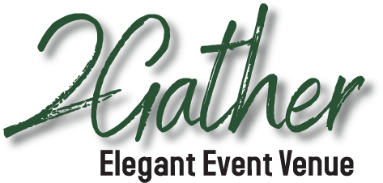 Whole Building	Off Season – In SeasonMonday through Thursday	$6,000 - $6,600Friday and Sunday	8,600 – 9,400Saturday	9,400 – 10,300Included with Package:⭐️Exclusive access to venue⭐️Ceremony Room with Patio and Arbor ⭐️Ballroom with Patio and Bistro Lighting⭐️Surrounding Grounds for Exterior Photography 		⭐️One Hour Rehearsal⭐️Bridal and Groom Suites⭐️Tables and Chairs⭐️Setup and Takedown⭐️Audio Visual Equipment⭐️Accent Lighting in Ballroom⭐️Lanterns / Easels⭐️Catering Prep Space (includes ice machine and refrigerators)⭐️In-House Coordinator (venue detailing, 3D layout creation, coordination of vendors, wedding day timeline, venue supervision)⭐️Free Parking⭐️8 Hour Time BlockNOTE: Day of Liability Policy Required for All EventsEnhanced Experience and Décor Items AvailableCeiling Décor Packages – Draping and Chandelier OptionsLighted Backdrop⭐️ Additional Hours ⭐️Day of Bridal Package ⭐️ Rehearsal and Ceremony Coordination ⭐️ Wedding Day Management PackageLinen Package (over 70 colors to choose from)Engagement Photography Site Session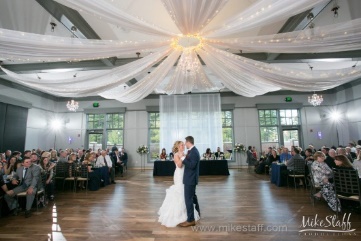 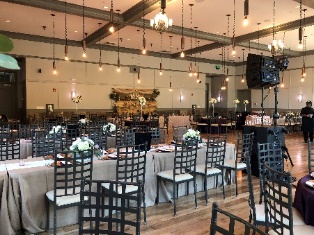 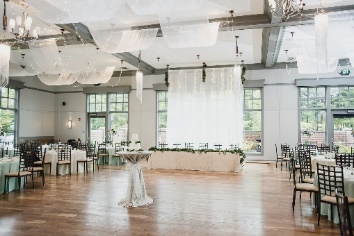 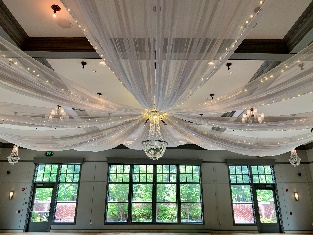 Photos Left to Right:⭐️ Spoke Ceiling with Traditional Chandelier ⭐️ Edison Bulbs ⭐️⭐️ Draped Organza and Lighted Backdrop ⭐️ Spoke with Tillie Chandeliers ⭐️Passionate About Your Exceptional Experiences!*Large Half / Ballroom, 47’ x 65’ (3,044 sf)or*Small Half / East Suite 20’ x 40’ (800 sf), Executive Suite 20’ x 40’ (800 sf), Ceremony Room 36’ x 61 (2,196 sf)		Six Hour Block, up to 100 people	$3,500*Each additional Hour $500 per hour**Full Building Rental Required In-Season Fridays, Saturdays, Sundays and HolidaysIncluded with Package:⭐️ Tables and Chairs ⭐️Linens⭐️ Setup and Takedown⭐️ Audio Visual Equipment⭐️ Catering Prep Space (includes ice machine and refrigerators)⭐️Client Experience Experts⭐️ Free ParkingNOTE: Day of Liability Policy Required for All EventsEnhanced Experience and Décor Items AvailableCeiling Décor PackagesLighted Backdrop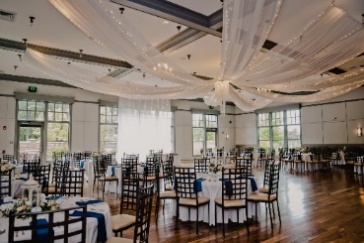 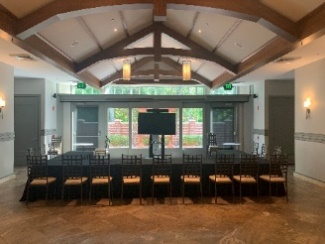 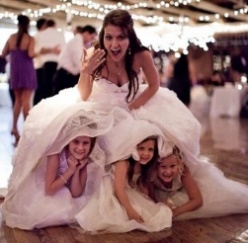 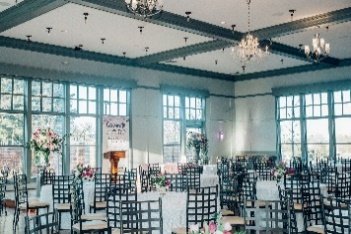 Passionate About Your Exceptional Experience!2023 Corporate Event Packages☆ Board Meetings ☆ Sales ☆ Trainings ☆ Seminars ☆ Professional Retreats ☆☆ Conferences ☆ Awards Dinners ☆ Holiday Parties ☆Week Days - Monday thru Thursday*Full Building Rental Required In-Season Friday, Saturday and HolidaysIn-Season is May 1 through October 31Included:✔️ Free Parking✔️ High Speed Wifi✔️ Tables & Chairs✔️ Black & White Linens for Groups Less than 50✔️ Podiums & Easels✔️ Stage (Ballroom only)✔️ AV .... microphones and in-house sound, flat screen TV's (monitors), Bose 5.1 surround sound speaker✔️ Set up and break down of all 2Gather items✔️ Room Resets✔️ Catering Prep Space (includes ice machine, refrigerator, and sink)✔️ Experienced On-Site Coordinator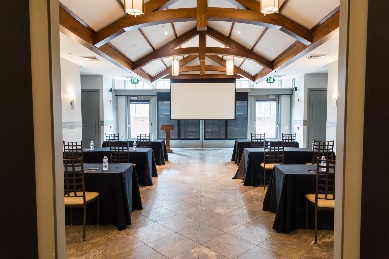 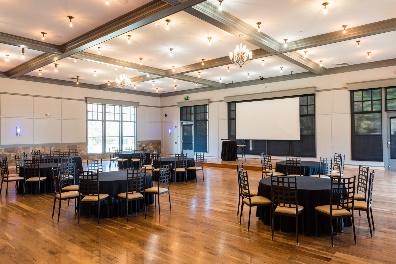 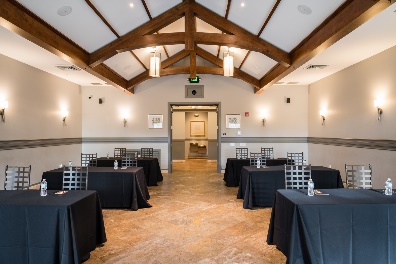 Passionate About Your Exceptional Experience!